________________________________________________________________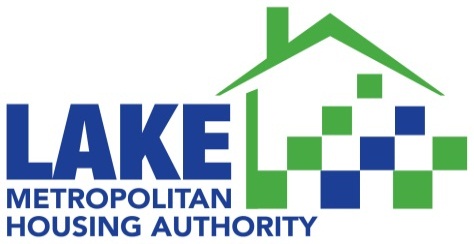 MOVE OUT NOTICE-PUBLIC HOUSING ONLYTenant Name: __________________________________________________________________________________Tenant Address: ________________________________________________________________________________I plan to vacate by the following date: _______________________________________________________Reason for Moving: _____________________________________________________________________________Forwarding Address: ____________________________________________________________________________		     City: _______________________________________________ Zip: ________________________		        Phone: _________________________  Tenant Signature: ____________________________________________ Date: ____________________________NOTE:  The Security Deposit will be withheld if a proper thirty (30) day written notice was not received from the tenant. If charges are pending, the charges will be deducted from the Security Deposit and the remainder will be retained by Lake MHA. If a proper thirty (30) day notice was given, the remainder of the Security Deposit will be returned, (minus any move-out charges) to the tenant at their new address.  The Security Deposit is not to be used to cover the last month’s rent.*Unit is not considered vacant until unit keys are turned in to Lake MHA and a walk-through                         of the unit is completed.	              Public Housing Specialist Signature: ________________________ Date: ________________189 First Street * Painesville, Ohio  44077					440.354.3347 * fax 440.354.5008 * TDD/TTY 711 or 800.750.0750www.lakehousing.org